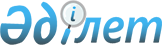 Қазақстан Республикасы Президентінің жанындағы Құқықтық саясат жөніндегі кеңестің дербес құрамына өзгерістер енгізу туралыҚазақстан Республикасы Президентінің 2004 жылғы 27 қаңтардағы N 443 Өкімі      "Қазақстан Республикасы Президентінің жанында Құқықтық саясат жөніндегі кеңес құру туралы" Қазақстан Республикасы Президентінің 2002 жылғы 19 ақпандағы N 303 өкімімен  (Қазақстан Республикасының ПҮАЖ-ы, 2002 ж., N 6, 44-құжат; N 39, 396-құжат; 2003 ж., N 18, 180-құжат) құрылған Қазақстан Республикасы Президентінің жанындағы Құқықтық саясат жөніндегі кеңестің дербес құрамына мыналар енгізілсін: Абдрахманов                   - Қазақстан Республикасының 

Сауытбек                        Ақпарат министрі Байділдинов                   - Әл-Фараби атындағы Қазақ ұлттық 

Дәулет Лайықұлы                 университеті заң факультетінің 

                                деканы Қайыржанов                    - "Қайнар" университетінің 

Елеген Ізтілеуұлы               проректоры Қопабаев                      - Д.А.Қонаев атындағы университеттің 

Өмірәлі Қожабайұлы              ректоры Құлекеев                      - Қазақстан Республикасының Білім 

Жақсыбек Әбдірахметұлы          және ғылым министрі Матюхин                       - Заңтану академиясының - "Әділет" 

Анатолий Алексеевич             Жоғары құқық мектебінің ректоры Сәрсембаев                    - Л.Н.Гумилев атындағы Еуразия 

Марат Алдоңғарұлы               ұлттық университеті заң 

                                институтының директоры;       Кеңестің мына мүшелерінің лауазымдары төмендегідей редакцияда жазылсын: 

      Б.А.Бұлғақбаев - "Қазақстан Республикасының Экономикалық және сыбайлас жемқорлық қылмысқа қарсы күрес жөніндегі агенттігінің (қаржы полициясының) төрағасы"; 

      М.А.Құл-Мұхаммед - "Қазақстан Республикасы Президентінің кеңесшісі"; 

      З.Қ.Тұрысбеков - "Қазақстан Республикасының Ішкі істер министрі";       аталған Кеңестің құрамынан Қ.Ш.Сүлейменов шығарылсын.       Қазақстан Республикасының 

      Президенті 
					© 2012. Қазақстан Республикасы Әділет министрлігінің «Қазақстан Республикасының Заңнама және құқықтық ақпарат институты» ШЖҚ РМК
				